ҠАРАР                                            	               ПОСТАНОВЛЕНИЕ18 март 2022 й.                                           № 08а                                   18 марта 2022 г.       О назначении и проведении публичных слушаний по проекту решения «Об исполнении бюджета сельского поселения Новобалтачевский сельсовет муниципального района Чекмагушевский  район Республики Башкортостан за 2021 год»Руководствуясь ст.28, 35 Федерального закона «Об общих принципах организаций местного самоуправления в Российской Федерации», ст.11 Закона Республики Башкортостан «О  местном самоуправлении в Республике Башкортостан», п.2 ч.3, ст.10 Устава сельского поселения  Новобалтачевский сельсовет муниципального района Чекмагушевский  район Республики Башкортостан и Положением о Публичных слушаниях сельского поселения  Новобалтачевский  сельсовет, Администрация сельского поселения Новобалтачевский  сельсовет муниципального района Чекмагушевский  район Республики Башкортостан  постановляет:1. Назначить и провести публичные слушания по проекту решения«Об исполнении бюджета сельского поселения Новобалтачевский  сельсовет муниципального района Чекмагушевский  район Республики Башкортостан за 2021 год» на 12 апреля  2022  года в 14:00 часов в  Администрации СП Новобалтачевский  сельсовет   по адресу: с. Новобалтачево , ул. Ленина,  дом №81.2.Создать комиссию по подготовке и проведению публичных слушаний в составе:Председатель комиссии:	  Усманова Р.Ф.  –  глава сельского поселения Новобалтачевский  сельсоветЧлены комиссии:Сапакеева Р.Р.– специалист 1 категории сельского поселения  Новобалтачевский сельсоветИмангулова Г.Г.  – управляющий делами администрации сельского поселения  Новобалтачевский  сельсовет      3.Установить, что письменные предложения жителей сельского поселения  Новобалтачевский  сельсовет муниципального района Чекмагушевский  район по проекту   нормативного   правового   акта    направляются    в    Совет    по  адресу: с. Новобалтачево ул.Ленина, 81, в период со дня обнародования настоящего  постановление до 14-00 часов 12 апреля 2022 года.Глава сельского поселения                                     Р.Ф. Усманова                             БАШ[ОРТОСТАН  РЕСПУБЛИКА]ЫСА[МА{ОШ  РАЙОНЫ муниципаль районЫНЫ@  Я@Ы БАЛТАС  АУЫЛ СОВЕТЫ АУЫЛ  БИЛ^м^]Е  ХАКИМИ^ТЕ452211, Я#ы Балтас ауылы, Ленин урамы,81тел. (34796) 2-33-46e-mail: baltach_cc@mail.ru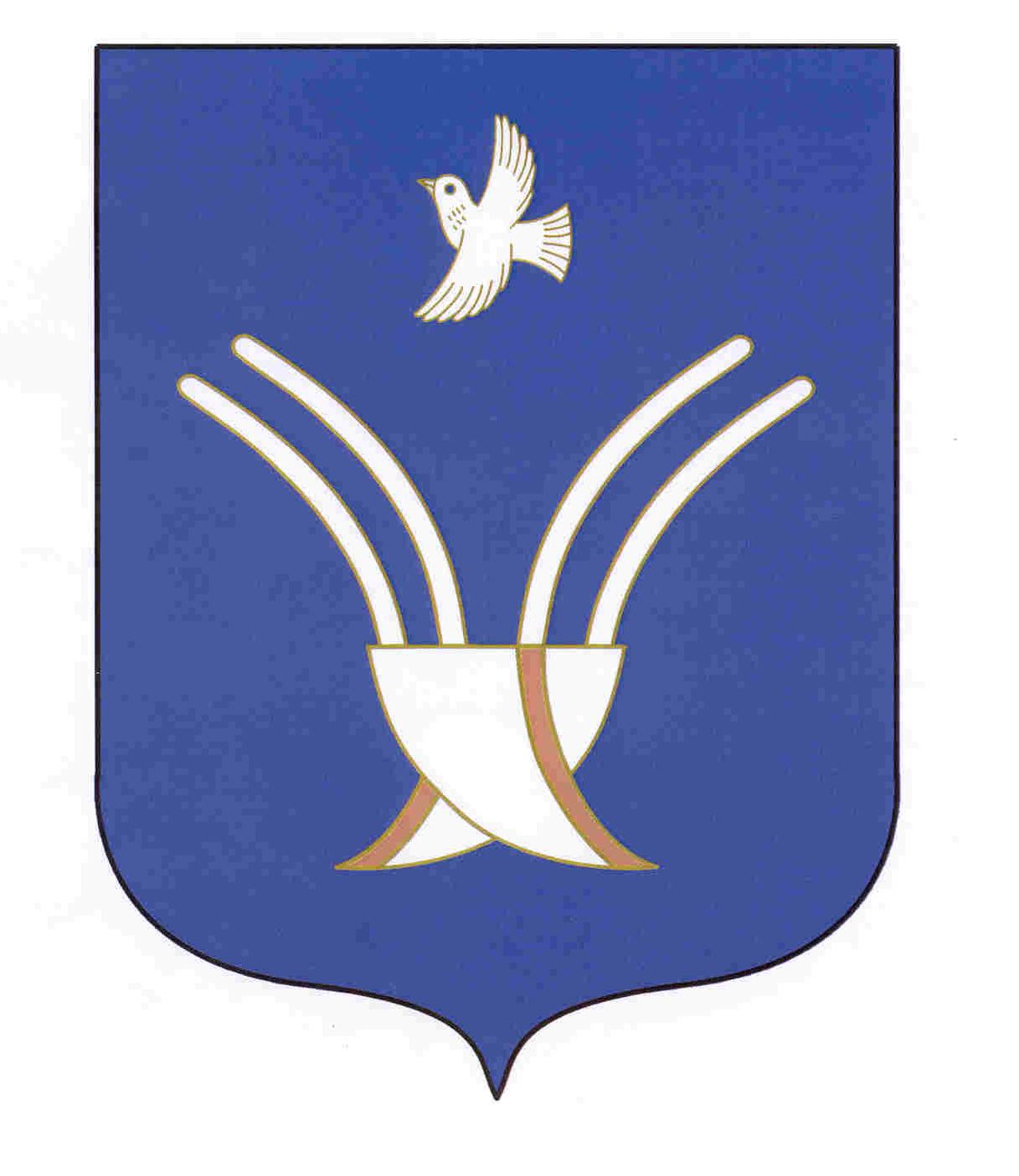 Администрация сельского поселенияНовобалтачевский сельсоветмуниципального района Чекмагушевский район Республики Башкортостан452211, с. Новобалтачево, ул. Ленина,81тел. (34796) 2-33-46e-mail: baltach_cc@mail.ruОКПО 04281237     ОГРН 1060249000525      ИНН  0249006113ОКПО 04281237     ОГРН 1060249000525      ИНН  0249006113ОКПО 04281237     ОГРН 1060249000525      ИНН  0249006113